Publicado en España el 17/07/2024 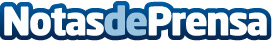 EDUCA EDTECH Group acelera su expansión internacional con la IA como protagonista de su tecnología La tecnológica, que cerró el pasado año superando una facturación de 50 millones de euros y sumando 350.000 nuevos suscriptores, continúa con su plan de expansión en un primer semestre de año marcado por el crecimiento empresarial y la innovación en herramientas propias basadas en inteligencia artificial, favoreciendo el reconocimiento por parte de entidades como Google o la certificadora QSDatos de contacto:Departamento de ComunicaciónEDUCA EDTECH Group607060385Nota de prensa publicada en: https://www.notasdeprensa.es/educa-edtech-group-acelera-su-expansion Categorias: Idiomas Educación Ciberseguridad Recursos humanos Formación profesional Innovación Tecnológica http://www.notasdeprensa.es